Haut du formulaire1. Laure aimerait  voyager davantage dans des contrées lointaines et exotiques.


2. Les candidats ayant réussi  l'écrit passeront l'oral dans un mois jour pour jour.


3. Toutes tes réponses sont fausses ! Il aurait fallu  que tu apprennes la leçon avant de faire l'exercice.


4. Dépêchons-nous ! Il n'est pas sûr que nous soyons rentrés  avant l'orage.


5. Lavons  toujours soigneusement les fruits et les légumes crus avant de les consommer.


6. Lorsque nous étions  enfants, l'eau de ce ruisseau était si pure que nous y pêchions des écrevisses.


7. J'aurais souhaité qu'il trouvât  lui-même la solution, sans avoir recours aux corrigés à la fin du livre.


8. Tu m'as fait un immense plaisir en acceptant  mon invitation à dîner.


9. Quand Anne fut arrivée  devant chez elle, elle crut qu'elle avait laissé ses clefs au bureau.


10. Si elle les avait cherchées  calmement, elle les aurait plus vite trouvées au fond de son sac.


11. Les transports en commun coûtant  encore trop cher, nous préférons faire du covoiturage.


12. Pourras-tu me prêter ce livre une fois que tu auras fini  de le lire ?


13. Ne vous inquiétez pas : il se peut que nous rentrions  un peu plus tard que prévu.


14. Ayez appris  vos leçons et fini vos devoirs avant mon retour, les enfants !Bas du formulaireMODES ET TEMPS VERBAUXNote de la modération : Dans ce cours, nous plaçons encore le conditionnel dans les modes, mais il vous faut savoir que vous le trouverez de plus en plus identifié comme un temps de l'indicatif. En effet, nombre de grammairiens considèrent désormais que le conditionnel a une valeur modale (=souhait / hypothèse), mais également une valeur de temps : futur dans le passé pour le conditionnel présent et futur antérieur dans le passé pour le conditionnel passé).En français sept modes verbaux sont employés : - quatre modes personnels, qui se conjuguent : indicatif, conditionnel, subjonctif et impératif.- trois modes impersonnels, qui ne se conjuguent pas : infinitif, participe et gérondif. 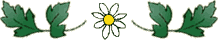 Les modes personnels.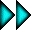   L'indicatif, qui compte huit temps : quatre temps simples et quatre temps composés se conjuguant avec les auxiliaires être ou avoir. 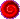  Le subjonctif, qui compte quatre temps.Notons que le subjonctif imparfait, employé de nos jours essentiellement à la troisième personne du singulier dans les textes littéraires, se forme à partir du passé simple, en retirant la lettre finale, puis en ajoutant les terminaisons spécifiques de ce temps. La voyelle finale de la 3e personne du singulier est toujours surmontée d'un accent circonflexe permettant de différencier le subjonctif imparfait et l'indicatif passé simple aux 2e et 3e groupes.J'aimai ---> que j'aimasse, que tu aimasses, qu'il aimât, que nous aimassions, que vous aimassiez, qu'ils aimassent.Je finis ---> que je finisse, que tu finisses, qu'il finît...Je vins ---> que je vinsse, que tu vinsses, qu'il vînt...Je lus ---> que je lusse, que tu lusses, qu'il lût... Le conditionnel, qui compte deux temps et en emprunte un troisième au subjonctif.On apprenait autrefois trois temps du conditionnel : présent, passé 1ère forme et passé 2e forme. Cependant, nombreux sont les grammairiens qui réfutent l'existence d'un conditionnel passé 2e forme : il emprunte en effet sa conjugaison au plus-que-parfait du subjonctif (non précédé de que), qui a exactement le même sens que le conditionnel passé figurant ci-dessus. On le rencontre surtout à la 3e personne du singulier dans des textes littéraires d'un niveau de langue très soutenu :J'eusse préféré une réussite plus éclatante = J'aurais préféré une réussite plus éclatante.Il eût aimé la rencontrer plus tôt = Il aurait aimé la rencontrer plus tôt.  L'impératif, qui compte deux temps.   Les modes impersonnels.Un mode impersonnel ne se conjugue pas mais existe au présent et au passé. Le gérondif ne doit pas être confondu avec le participe présent. Comme lui, il se termine par -ant, mais il est toujours précédé de en : en marchant, en se rencontrant, en riant... Invariable, il est toujours complément circonstanciel (de manière, de temps, de cause...).Il est arrivé en courant.Le participe présent, invariable, joue le même rôle qu'une subordonnée relative ou qu'un adjectif.Ces enfants grelottant de froid auraient besoin de vêtements chauds.Ces enfants qui grelottent... / ces enfants frigorifiés...EXERCICEIdentifier le mode et le temps des verbes suivants.